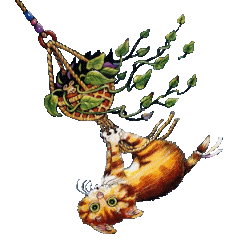 JÍDELNÍČEK MŠEC 14. 10. – 18. 10. 2019 Pondělí         Polévka: kuřecí vývar s bulgurem (1a,9) 14. 10.            Hl. jídlo: zapečené filé s vejci, bramborová kaše (3,4,7)…………………………………………………………………………………………………………………………………………… Úterý         Polévka: špenátová s vejci (1a,3,7) 15. 10.       Hl. jídlo: buchty s povidly a tvarohem (1a,3,7)…………………………………………………………………………………………………………………………………………… Středa        Polévka: zeleninový vývar (1a,7)  16. 10.       Hl. jídlo: hovězí guláš, těstoviny (1a)                                 ……………………………………………………………………………………………………………………………………………Čtvrtek       Polévka: hovězí vývar s nudlemi (9)17. 10.        Hl. jídlo: moravský vrabec, bramborový knedlík, špenát (1a,3,7)                    ……………………………………………………………………………………………………………………………………………Pátek:      Polévka: falešná dršťková (z hlívy ústřičné) (1a,7)18. 10.      Hl. jídlo: pečené kuřecí stehno, kari rýže (1a,7)……………………………………………………………………………………………………………………………………………Obsahuje alergeny: viz pokrmZměna jídelníčku vyhrazena!Přejeme dobrou chuť!Strava je určena k okamžité spotřebě!